Actividades de Matemática correspondientes al martes 26/05 hasta el lunes 1/06Se abordará fracciones en el contexto de reparto.Queridas familias estamos atravesando las ultimas clases que nos llevan a concluir la Unidad 1 de matemáticas, agradeciendo el esfuerzo compartido y valorando la predisposición. Nos encomendamos a Dios y la Virgen del Valle en esta etapa que nos queda de cuarentena.Clase 1: RepartiendoTe propongo que veas el siguiente video antes de comenzar a trabajar, verás que mucho de nuestra vida tiene que ver con las fracciones y con repartirhttps://videos.educ.ar/video/?id=125633Trabajamos con página 30 fraccionando pizzas.Luego reparte estos números también:9.007:68=                                                                                           3.425:42=Clase 2: Ahora vamos a repartir chocolatesAntes de comenzar a trabajar con la página 31, observa muy bien la función del numerador y la del denominador para saber si la fracción es más grande o más chica que la unidad o que un chocolate.Resulta muy cómodo y más fácil de entender si representas la fracción con un dibujo.Por ejemplo, aquí hay 6 chocolates y  4 niños 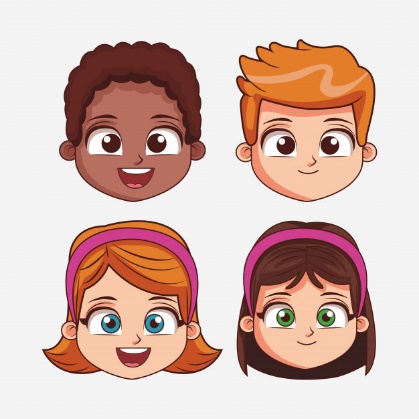 Y aquí hay 4 chocolates y 5 chicos: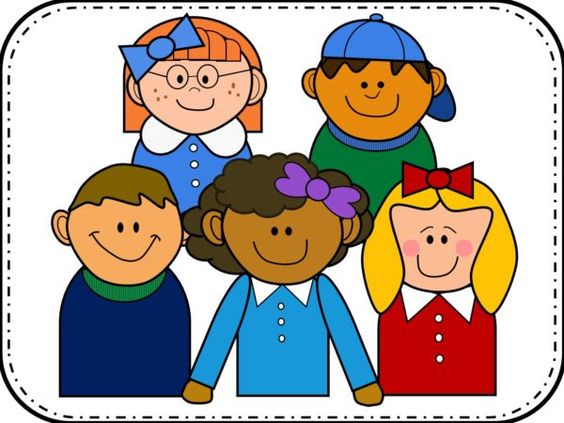 Clase 3: ¡Cuanta genialidad!Si logras llegar al cuadradito del pie de página 32, después de haber resuelto todos los puntos de esa hoja, te convertirás AUTOMATICAMENTE en un genio.Con esta actividad te  propongo el reparto de 1 chocolate primero entre 2 chicos, luego entre 3, entre 4, entre 5 y entre 6 chicos.Eso sí: lee el cuadro de pie de página por lo menos tres veces. Te voy a pedir que anotes tus dudas y me las envíes.Ahora resuelve: 42+12.321+508=9.062-1.794=362x21=948:62=Clase 4: El campamentoEn esta actividad vamos a ayudar a los profes de Educación Física con la lista de algunos alimentosPara comenzar a trabajar con la pagina 33, debes tener en cuenta que: para calcular cantidades de comidas para 25 personas es necesario realizar algunos cálculos con fracciones. Por ejemplo: necesitaran 5 veces ½ kilogramos de fideos, o sea 2 ½ de fideos.Y si se necesita 1kilogramo de arroz para 10 personas, necesitarán comprar 2 ½ kg de arroz para las 25 personasAhora si genio, es hora de que trabaje tu mente ¡manos a la obra!Clase 5: Las compras para el campamentoTrabaja con la pagina 34, será muy fácil ya que se trata de encontrar “el precio conveniente”Aquí, cuando te encuentres con el problema de las salchichas, puedes pensar en distintas opciones: por ejemplo comprar 9 paquetes de 6 salchichas, o 4 paquetes de 12 y uno de 6, aunque sobren algunas salchichas, pero que su precio sea menor.Cualquier cosa, me escribes y vamos resolviendo juntos.arizzi@institutonsvallecba.edu.ar